02-508 АЦ-28 2-секционная термоизолированнная автоцистерна для доставки молока на молзаводы емкостью 2х1.4 м3 на шасси ЗиС-150 4х2, мест 3, вес: снаряженный 4.8 тн, полный 7.8 тн, ЗиС-120 90 лс, 65 км/час, Ленмашзавод г. Ленинград, с 1949 г.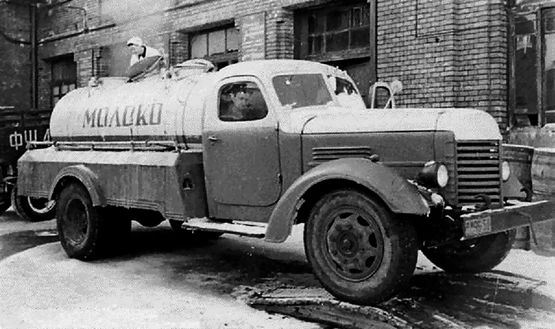  Фотографий прототипа не мало, но на данный момент из доступных первоисточников не удалось определить не только точное наименование этого молоковоза и период производства, но и технические характеристики. Однако и представление о его конструкции и примерных параметрах составить можно.Изготовитель (или один из них):oboron-prom.ruЛенинградский завод по изготовлению молочного оборудования «Ленмолмашзавод», Ленинградский машиностроительный завод «Ленмашзавод» ММиП, Минлегпищемаша, Ленинградское машиностроительное объединение (ЛМО) «Продмаш» Минлегпищемаша, Ленинградское ПО продовольственного машиностроения «Ленпродмаш» МОП, АОЗТ, ЗАО «Ленпродмаш» 190020 г. СПБ Рижский пр., 40 www.lenprodmash.ru/В 1934 г. была открыта тарная фабрика Ленинградского молочного комбината. В 1936 г. она реорганизована в Ленинградский завод по изготовлению молочного оборудования «Ленмолмашзавод». В 1949 г. он переименован в Ленинградский машиностроительный завод «Ленмашзавод» ММиП (Министерства машиностроения и приборостроения СССР). С июня 1957 г. в составе Управления общего машиностроения (с 1959 г. машиностроения) Ленсовнархоза (ЛенСНХ), ,  В 1950 г. в состав завода влит завод «Весоприбор», в 1959 г. – завод «Красная вагранка». С ноября 1965 г. подчинён Министерству машиностроения для лёгкой и пищевой промышленности и бытовых приборов СССР (Минлегпищемаш). С 01.1971 г. по приказу Минлегпищемаша «Ленмашзавод» реорганизован в ЛМО «Продмаш», в его состав вошел также завод «Ленпищемаш». В 1973 г. предприятие переименовано Ленинградское ПО продовольственного машиностроения «Ленпродмаш»131. В 1993 г. предприятие преобразовано в АОЗТ, а затем – в ЗАО «Ленпродмаш». В 2000-е г. завод располагался на двух производственных площадках, имел производства: литье: в т. ч. по выплавляемым моделям; резиновых и пластмассовых деталей; гибка, ковка, штамповка, плазменная резка, мехобработка, сварка, шлифовка и полировка нержавеющих сталей.  Численность персонала (2000-е)- более 500 чел.М. Т. Постнов «Специальные автомобили», Изд. Минкомхоза РСФСР, 1949. Автоцистерны для перевозки молока. Одним из условий сохранения молока от порчи при перевозках является поддержание постоянной температуры внутри цистерны. Для обеспечения этого условия резервуар цистерны делается изотермическим, состоящим из внешней стальной оболочки толщиной 2,5—4 мм, и внутренней алюминиевой толщиной 2—3 мм. Между внешней и внутренней оболочками имеется зазор в 20—30 мм, заполненный термоизоляционным слоем (пробка| и др.). С целью уменьшения колебаний жидкости резервуар делится на два или три отсека. Каждый из отсеков имеет отдельную наливную! горловину и сливной трубопровод. Все трубопроводы выведены к задней части шасси автомобиля. Наливные горловины имеют чугунные крышки с винтовым запором. Для плотности закрытия крышки в торец горловины врезана резиновая кольцевая прокладка. На внутренней части горловины имеются риски, служащие для указания предела наполнения цистерны. Для уменьшения поглощения солнечных лучей резервуар цистерны окрашивается в белый цвет. Уход за цистерной заключается в основном в содержании внутренней ее части в чистоте. После каждой разгрузки цистерна промывается водой и пропаривается при высокой температуре. В зависимости от грузоподъемности шасси, ,на которых монтируются цистерны, емкость последних находится в пределах 1800—2500 л.ЗиС-150 технические характеристикиЗиС-150 технические характеристикиНачало производства1947—57 г.Завод изготовительЗиЛ(Москва), ЗиЛ(Москва)Колесная формула4 х 2Иные обозначенияЗиЛ-150 с 1956 годаЧисло мест3Габариты ЗиС-150Габариты ЗиС-150Длина6720 мм.Ширина2470 мм.Высота2180 мм.Колесная база4000 мм.Дорожный просвет, клиренс265 мм.Радиус поворота11 м.Снаряженная масса3900 кг.Двигатель ЗиС-150Двигатель ЗиС-150МаркаЗиС-120/-121Типкарбюраторный, 4-тактный, рядный, нижнеклапанныйРабочий объём5560 см3Максимальная мощность90/92 л.с. при 2600 об/мин.Число цилиндров6Клапанов12Порядок работы цилиндров1-5-3-6-2-4Клапаный механизмSVДиаметр цилиндров101,6 мм.Ход поршня114,3 мм.Степень сжатия6.0Максимальный крутящий момент30,5 кГм (304 Н·м), при 1200 об/минТрансмиссияТрансмиссияКоробка передачтрёхходовая, пятиступенчатая,(четвёртая передача – прямая, пятая – повышающая)Передняя подвесказависимая, на продольных полуэллиптических рессорах с качающимися задними серьгамиЗадняя подвесказависимая, с дополнительными рессорами (подрессорниками)Дифференциалконический, с четырьмя сателлитами.Сцеплениедвухдисковое, сухое, с механическим приводом.Рулевой механизмглобоидальный червяк с 3-гребневым роликом.Тормозная системаножной тормоз колодочный, барабанного типа, на все колёса с пневматическим приводомРучной тормоздискового типа с механическим приводом на трансмиссиюОхлаждениежидкостная, закрытая, с принудительной циркуляциейДинамикаДинамикаМаксимальная скорость60 км/чРасход топлива46 л./100 км.Ёмкость топливного бака150 л.Грузоподъёмность ЗиС-1504000 кг.Электрооборудование12 VКолесадисковые с ободом размера 20х8 (6,00-20)